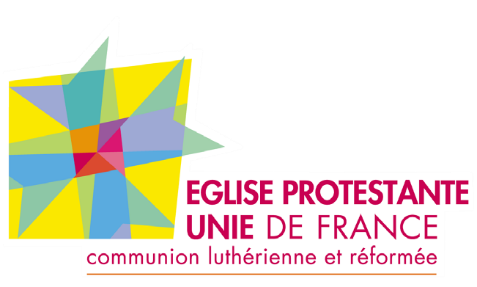 DEMANDE D’ACCRÉDITATIONSynode national 2023à Noisy-le-GrandThème : Expériences, espéranceDu jeudi 18 mai 17h 30 au dimanche 21 mai 2023 à 13h00Nom :	Prénom :Média :Courriel :	Portable :Assistera au Synode national 2023. Précisez le(s) jour(s) :Jour et heure d’arrivée............................................Jour et heure de départ...........................................Demande d’accréditation à retourner àDaniel CASSOU – 06 16 29 13 13 - daniel.cassou@epudf.org 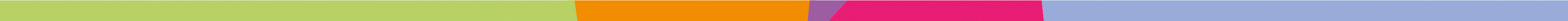 Jeudi18 mai(OUI)(NON)Vendredi19 mai(OUI)(NON)Samedi20 mai(OUI)(NON)Dimanche21 mai(OUI)(NON)